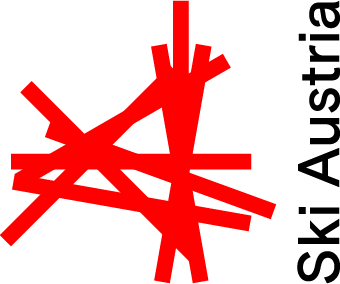 BerechtigungsblattfürSprunglaufveranstaltungenMit Berechtigungsblatt ist der Wettkämpfer der Bambini, Kinder- oder Schülerklasse berechtigt, bei Skisprung – und Nordische Kombinationsveranstaltungen in der nächsthöheren Klasse (von seiner Klasse ausgehend) zu starten.Wenn die eigene Klasse ausgeschrieben ist, so muss auf jeden Fall in dieser Klasse teilgenommen werden.Das Berechtigungsblatt ist bei der MFS dem KG auszuhändigen.     Unterschrift und Stempel           des Sportwartes oder Referent des LSVÖSV-Mitgliedsnummer.FAMILIEN -    und     VORNAMEGeburtsdatumVerein